Corpus Christi Principals and Supervisors Association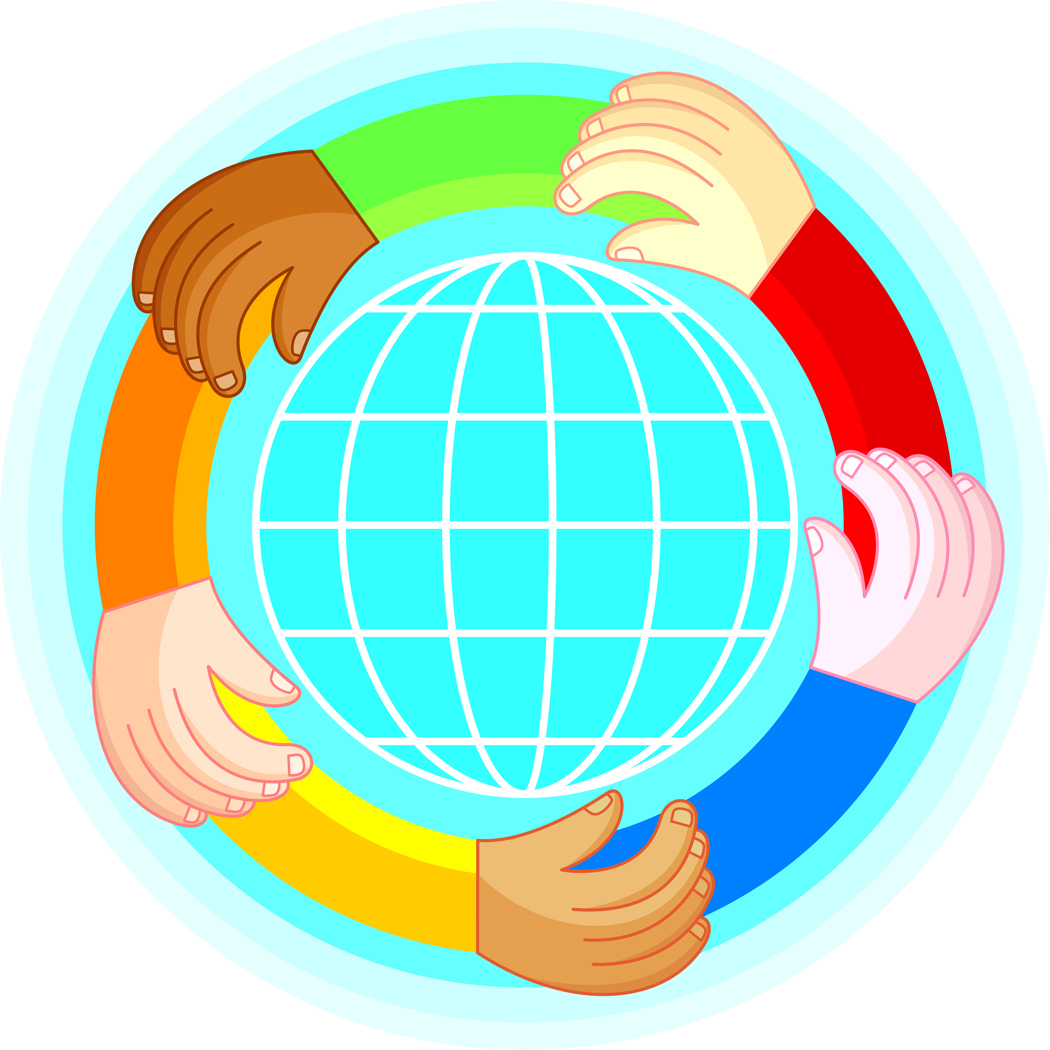 Empowering Communication, Collaboration, and CommitmentJAN POWERS MEMORIAL SCHOLARSHIP APPLICATIONName of Student________________________________________________Social Security Number ____ -- ____ -- ____    / Yr. of Graduation  ___ / ____PART 1—COMPLETED BY THE HIGH SCHOOL REGISTRARStudent’s cumulative high school GPA through fall semester of the senior year.          Numerical 	   Equivalent Based GPA		  on 100	GPA without weight for honors courses			_____	  _____Rank-in-class:  _________ in a class of ________ as of (date) ___________Registrar’s Signature __________________________ Date___________NOTE:  ATTACH AN OFFICIAL TRANSCRIPT THROUGH THE FALL SEMESTER OF THE SENIOR YEAR.               PART 2—COMPLETED BY THE APPLICANTHome Address _____________________________________________City _____________________ ZIP Code __________ Phone _________Mailing Address (if different from above)___________________________City _____________________ ZIP Code __________ Phone _________Date of Birth ___ / ___ / ______Father’s / Guardian’s Name ___________________ Occupation ________Address (if different from above) ________________________________Mother’s / Guardian’s Name __________________ Occupation ________Address (if different from above) ________________________________              COMPLETED BY THE APPLICANTFinancial Information: Please circle the category that best describes your family’s adjusted gross income for the most recent calendar year.Less than $15,000/ year       $15,000 - $29,000/year        $30,000-$44,999/year$45,000-$59,999/year         Over $60,000/yearNumber of family members living at home    _______  How many are 18 years of age or younger?  ________Ages of dependents _______________ Number now attending college_____COMPLETED BY THE APPLICANTActivities:  Part 1(Confine responses to this sheet.  Do not attach a resume or other sheets.)Organizations, Clubs, Athletics				Offices held, if applicable___________________________________________________________________________________________________________________________________________________________________________________________________________________________________________________________________________________Major Honors / Awards Part 2 ___________________________________________________________________________________________________________________________________________________________________________________________________________________________________________________________________________________Check college/university you plan to attend.□Texas A&M-Corpus Christi     □Texas A&M-Kingsville   □Del Mar College		  □Coastal Bend CollegeIV. EssayPlease respond to the prompt that corresponds to your major. Confine your responses to no more than 500 words. Please use additional sheets of paper.  Please type your responses.Prompt #1.  (Education Major) Who has had the most influence on your decision to become a teacher?   How has this person influenced you?  ORPrompt #2.  (all other Majors) What goals have you set for yourself as you prepare for post secondary education?  How do you plan to achieve them?If I receive a CCPSA Jan Powers Memorial Scholarship, CCPSA has my permission to notify my high school and the news media of the award.Signature _______________________________________ Date _________Before mailing your packet, check to make sure you included:___ Two (2) copies of the scholarship application form and essay___ One (1) official transcript___ Three letters of recommendation: At least one letter from each group.principal or asst. principalcounselor or teacherorganization sponsor or employer ___  Signatures, where required  